ПРАВДА И МИФЫ               О НАРКОТИКАХМифНаркотики раскрашивают красками серые будни, привносят в жизнь что-то новое, необычноеПравда Однако это только в самом начале и очень мгновенно…. Чем дальше, тем больше жизнь перестает быть радужной картинкой. Начинаются проблемы – где взять денег, чтобы купить очередную дозу. Веселье и новизна ощущений исчезают. Приходит озлобленность, агрессия, депрессия….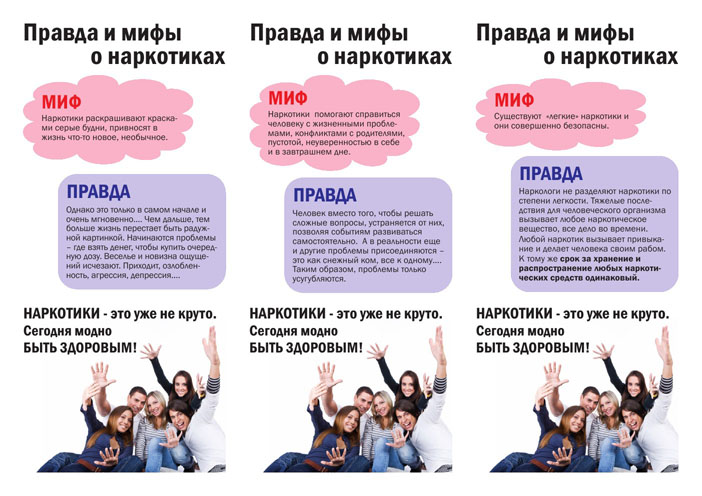 ПРАВДА И МИФЫ               О НАРКОТИКАХМифНаркотики помогают справиться человеку с жизненными проблемами, конфликтами с родителями, пустотой, неуверенностью в себе и в завтрашнем днеПравда Человек вместо того, чтобы решать сложные вопросы, устраняется от них, позволяя событиям развиваться самостоятельно. А в реальности еще и другие проблемы присоединяются – это как снежный ком, все к одному… Таким образом, проблемы только усугубляются.ПРАВДА И МИФЫ               О НАРКОТИКАХМифСуществуют «легкие» наркотики и они совершенно безопасны ПравдаНаркологи не разделяют наркотики по степени легкости. Тяжелые последствия для человеческого организма вызывает любое наркотическое вещество, все дело во времени. Любой наркотик вызывает привыкание и делает человека своим рабом. К тому же срок за хранение и распространение любых наркотических средств одинаковый. ГДЕ ПОЛУЧИТЬ                       ПОМОЩЬ?         ЛИЧНОВ учреждении здравоохранения «Вилейская центральная районная больница».Адрес: г. Вилейка, ул. Маркова, 27.Телефон психиатра: 5-14-98Телефон нарколога: 5-55-61. (с 8-00 до 17-00 (обед 13-00 до 14-00). В государственном учреждении «Республиканский научно-практический центр психического здоровья».Адрес: г. Минск, Долгиновский тракт, 152.Телефоны реабилитационных отделе-ний: 8 (017) 289-80-10; 289-80-80.«Телефон доверия» для наркологи-ческих пациентов: 8-801-100-21-21. В реабилитационном центре «Радуга» в рамках государственной реабилитационной программы для людей зависимых от алкоголя, наркотиков, игр, на базе учреждения здравоохранения «Городской клинический наркологический диспансер» г. Минска.Адрес: г. Минск, ул. Чигладзе, 22.Телефоны: 8 (017) 369-50 62; 8 (017) 209-09-09(рабочие дни с 8.00 до 20.00)ГДЕ ПОЛУЧИТЬ                       ПОМОЩЬ?        ЛИЧНОВ учреждении здравоохранения  «Минский областной клинический центр «Психиатрия – наркология».Реабилитационное наркологическое отделение «Исток». Адрес: г. Минск, ул. П. Бровки, 7.Получить помощь просто – можно звонить с 8.00 до 22.00 (ежедневно, анонимно, бесплатно) по телефонам:8 (029) 101-73-73 (Velcom); 8 (029) 774-66-59 (MTS);8 (017) 292-03-81 (городской).Телефонная линия наркологической помощи, по которой можно получить информацию о специализированной наркологической помощи в организациях здравоохранения Минской области: 8 (017) 331-90-64.Телефон экстренной психологической помощи: 8 (017) 202-04-01 (круглосуточно, анонимно, бесплатно).Позвонив на круглосуточную республиканскую горячую линию по оказанию психологической помощи несовершеннолетним, попавшим в кризисную ситуацию:                   8-901-100-16-11.  ГДЕ ПОЛУЧИТЬ                    ПОМОЩЬ?        ЛИЧНО В государственное учреждение «Вилейский территориальный центр социального обслуживания населения», отделение социальной адаптации и реабилитации.Адрес: г. Вилейка, ул. Водопьянова, 33.Телефон заведующего отделением:           3-63-19.Телефон специалиста по социальной работе: 3-63-18.Телефон экстренной психологической помощи: 3-63-17(с 8-00 до 17-00 (обед 13-00 до 14-00).Зайдя на информационный ресурс «POMOGUT.BY». Данный информационный ресурс для людей, столкнувшихся с проблемой наркомании. Основной целью проекта является профилактика наркомании и практическая помощь наркозависимым лицам. Проект создан при непосредственном участии управления ООН по наркотикам и преступности, Министерства здравоохранения, общественных организаций.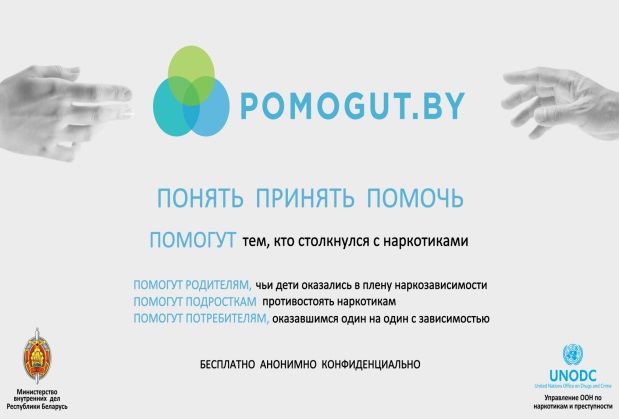 г. Вилейка